 Automotive Light Duty Diesel Occupations 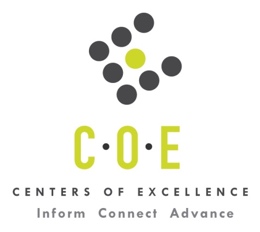 Labor Market Information ReportLas Positas CollegePrepared by the San Francisco Bay Center of Excellence for Labor Market ResearchNovember 2019RecommendationBased on all available data, there appears to be an undersupply of Automotive Light Duty Diesel workers compared to the demand for this cluster of occupations in the Bay region and in the East Bay sub-region (Alameda and Contra Costa Counties). There is a projected annual gap of about 476 students in the Bay region and 204 students in the East Bay Sub-Region.This report also provides student outcomes data on employment and earnings for programs on TOP 0947.00 in the state and region. It is recommended that these data be reviewed to better understand how outcomes for students taking courses on this TOP code compare to potentially similar programs at colleges in the state and region, as well as to outcomes across all CTE programs at Las Positas College and in the region. IntroductionThis report profiles Automotive Light Duty Diesel Occupations in the 12 county Bay region and in the East Bay sub-region for a proposed new program at Las Positas College. Occupational DemandTable 1. Employment Outlook for Automotive Light Duty Diesel Occupations in Bay RegionSource: EMSI 2019.2Bay Region includes Alameda, Contra Costa, Marin, Monterey, Napa, San Benito, San Francisco, San Mateo, Santa Clara, Santa Cruz, Solano and Sonoma CountiesTable 2. Employment Outlook for Automotive Light Duty Diesel Occupations in East Bay Sub-RegionSource: EMSI 2019.2East Bay Sub-Region includes Alameda and Contra Costa CountiesJob Postings in Bay Region and East Bay Sub-RegionTable 3. Number of Job Postings by Occupation for latest 12 months (November 2018 - October 2019)Source: Burning GlassTable 4a. Top Job Titles for Automotive Light Duty Diesel Occupations for latest 12 months (November 2018 - October 2019) Bay RegionTable 4b. Top Job Titles for Automotive Light Duty Diesel Occupations for latest 12 months (November 2018 - October 2019) East Bay Sub-RegionSource: Burning GlassIndustry ConcentrationTable 5. Industries hiring Automotive Light Duty Diesel Workers in Bay RegionSource: EMSI 2019.2Table 6. Top Employers Posting Automotive Light Duty Diesel Occupations in Bay Region and East Bay Sub-Region (November 2018 - October 2019)Source: Burning GlassEducational SupplyThere are three community colleges in the Bay Region issuing 59 awards on average annually (last 3 years) on TOP 0947.00 - Diesel Technology. There is one college (College of Alameda) in the East Bay Sub-Region issuing 11 awards on average annually (last 3 years) on this TOP code. Table 7. Awards on TOP 0947.00 - Diesel Technology in Bay RegionSource: Data Mart Note: The annual average for awards is 2015-16 to 2017-18.Gap AnalysisBased on the data included in this report, there is a labor market gap in the Bay region with 535 annual openings for the Automotive Light Duty Diesel occupational cluster and 59 annual (3-year average) awards for an annual undersupply of 476 students. In the East Bay Sub-Region, there is also a gap with 215 annual openings and 11 annual (3-year average) awards for an annual undersupply of 204 students.Student OutcomesTable 8. Four Employment Outcomes Metrics for Students Who Took Courses on TOP 0947.00 - Diesel TechnologySource: Launchboard Pipeline (version available on 11/4/19)Skills, Certifications and EducationTable 9. Top Skills for Automotive Light Duty Diesel Occupations in Bay Region (November 2018 - October 2019)Source: Burning GlassTable 10. Certifications for Automotive Light Duty Diesel Occupations in Bay Region (November 2018 - October 2019)Note: Some records have been excluded because they do not include a certification. As a result, the chart below may not be representative of the full sample.Source: Burning GlassTable 11. Education Requirements for Automotive Light Duty Diesel Occupations in Bay Region Note: 64% of records have been excluded because they do not include a degree level. As a result, the chart below may not be representative of the full sample.Source: Burning GlassMethodologyOccupations for this report were identified by use of skills listed in O*Net descriptions and job descriptions in Burning Glass. Labor demand data is sourced from Economic Modeling Specialists International (EMSI) occupation data and Burning Glass job postings data. Educational supply and student outcomes data is retrieved from multiple sources, including CTE Launchboard and CCCCO Data Mart.SourcesO*Net OnlineLabor Insight/Jobs (Burning Glass) Economic Modeling Specialists International (EMSI)  CTE LaunchBoard www.calpassplus.org/Launchboard/ Statewide CTE Outcomes SurveyEmployment Development Department Unemployment Insurance DatasetLiving Insight Center for Community Economic DevelopmentChancellor’s Office MIS systemContactsFor more information, please contact:Doreen O’Donovan, Research Analyst, for Bay Area Community College Consortium (BACCC) and Centers of Excellence (CoE), doreen@baccc.net or (831) 479-6481John Carrese, Director, San Francisco Bay Center of Excellence for Labor Market Research, jcarrese@ccsf.edu or (415) 267-6544Bus and Truck Mechanics and Diesel Engine Specialists (SOC 49-3031): Diagnose, adjust, repair, or overhaul buses and trucks, or maintain and repair any type of diesel engines.  Includes mechanics working primarily with automobile or marine diesel engines.Entry-Level Educational Requirement: High school diploma or equivalentTraining Requirement: Long-term on-the-job trainingPercentage of Community College Award Holders or Some Postsecondary Coursework: 37%Occupation 2018 Jobs2023 Jobs5-Yr Change5-Yr % Change5-Yr Open-ingsAverage Annual Open-ings10% Hourly WageMedian Hourly WageBus and Truck Mechanics and Diesel Engine Specialists 5,068  5,425 3577% 2,673  535 $18.11$29.62Occupation 2018 Jobs2023 Jobs5-Yr Change5-Yr % Change5-Yr Open-ingsAverage Annual Open-ings10% Hourly WageMedian Hourly WageBus and Truck Mechanics and Diesel Engine Specialists 1,986  2,149 1638% 1,073  215 $18.07$28.61OccupationBay RegionEast Bay  Bus and Truck Mechanics and Diesel Engine Specialists914428Common TitleBayCommon TitleBayDiesel Mechanic330Truck Driver Trainee4Diesel Technician277Trailer/Technician3Fleet Mechanic93Technical Trainer2Trailer Mechanic64Lead Journeyman Special Projects Division2Diesel Truck Mechanic28Food Truck Service Worker2Truck Mechanic20Ambassador2Mechanic15Truck Trailer/Loader1Truck Technician12Truck Driver1Trailer Technician8Trailer/Technician, Fleet, Solutions1Maintenance Technician8Service Writer1Auto Technician7Service Advisor1Service Expert Night - Super Sport6Ram Truck Driver/Trailer1Technician5Multifamily Senior Super Podium/Wrap Hybrid Units1Service Technician5Lube Technician1Common TitleEast BayCommon TitleEast BayDiesel Technician138Trailer Technician2Diesel Mechanic137Technical Trainer2Fleet Mechanic45Service Technician2Trailer Mechanic41Truck Trailer/Loader1Diesel Truck Mechanic18Truck Driver1Truck Mechanic10Service Writer1Truck Technician5Ram Truck Driver/Trailer1Service Expert Night - Super Sport5Multifamily Senior Super Podium/Wrap Hybrid Units1Mechanic5Lube Technician1Technician4Lead Journeyman Special Projects Division1Maintenance Technician4Entry Level Diesel Sign On 101Truck Driver Trainee2Industry – 6 Digit NAICS (No. American Industry Classification) CodesJobs in Industry (2018)Jobs in Industry (2022)% Change (2018-22)% in Industry (2018)Local Government, Excluding Education and Hospitals (903999)5886389%12%General Automotive Repair (811111)56762110%11%General Freight Trucking, Local (484110)24328216%5%Solid Waste Collection (562111)20223315%4%Passenger Car Rental (532111)1731783%3%Federal Government, Military (901200)167160-4%3%Motor Vehicle Supplies and New Parts Merchant Wholesalers (423120)14016115%3%Used Household and Office Goods Moving (484210)1321331%3%Specialized Freight (except Used Goods) Trucking, Local (484220)130126-3%3%Elementary and Secondary Schools (Local Government) (903611)1151215%2%General Freight Trucking, Long-Distance, Truckload (484121)10312319%2%General Freight Trucking, Long-Distance, Less Than Truckload (484122)1071168%2%Couriers and Express Delivery Services (492110)1031052%2%New Car Dealers (441110)859411%2%Commercial and Industrial Machinery and Equipment (except Automotive and Electronic) Repair and Maintenance (811310)68703%1%Motor Vehicle Towing (488410)67681%1%Solid Waste Landfill (562212)6564-2%1%School and Employee Bus Transportation (485410)606813%1%Automotive Body, Paint, and Interior Repair and Maintenance (811121)62632%1%Automobile and Other Motor Vehicle Merchant Wholesalers (423110)576514%1%Crop Production (111000)5857-2%1%Industrial Machinery and Equipment Merchant Wholesalers (423830)57570%1%EmployerBayEmployerBayEmployerEast BayAmerit Fleet Solutions117Complete Coach Works8Amerit Fleet Solutions69Penske70United States Foods7Penske25United Parcel Service Incorporated39Reyes Fleet Management7United Parcel Service Incorporated20MV Transportation, Inc.29Republic Services Incorporated7Waste Management12Ryder System Incorporated28Norcal Kenworth7American Mobile Maintenance10First Transit23Clarke Power Services7Ryder System Incorporated8Renn Transportation22Transervice Logistics6Complete Coach Works8Waste Management20Tk Services Incorporated6MV Transportation, Inc.7Reyes Holdings15Tipsy Barrel6United States Foods6Biagi Bros15Tec Equipment6Tk Services Incorporated6American Mobile Maintenance14Peterbilt6Tipsy Barrel6Peterson10Nestle USA Incorporated6Renn Transportation6Mechanics Hub10Alco Iron Metal Company6Peterson6Dickinson Fleet Services Llc924 Hour Fitness6Mechanics Hub6Brinks Incorporated9Serramonte Ford5Clarke Power Services6Sentinel Transportation8Estes West5First Transit5Dickinson Fleet Services8Protransport 14Biagi Bros5CollegeSub-RegionAssociatesCertificate 18+ unitsCertificate Low unitTotalCollege of Alameda East Bay 2  9  11 Hartnell College Santa Cruz - Monterey 4  2  6 Santa Rosa Junior College North Bay 2  1  39  42 Total Bay RegionTotal Bay Region 8  12  39  59 Total East Bay Sub-RegionTotal East Bay Sub-Region 2  9  11 2015-16Bay 
(All CTE Programs)Las Positas College (All CTE Programs)State (0947.00)Bay (0947.00)East Bay (0947.00)Las Positas College (0947.00)% Employed Four Quarters After Exit74%75%81%86%80%75%Median Quarterly Earnings Two Quarters After Exit$10,550$10,000$8,399$10,242$9,500$9,849Median % Change in Earnings46%28%48%47%50%46%% of Students Earning a Living Wage63%64%53%59%57%59%SkillPostingsSkillPostingsSkillPostingsRepair873Machinery66Transmission Repair44Predictive / Preventative Maintenance331Auto Repair64Hydraulic Jacks42Vehicle Maintenance272Data Entry60Screwdrivers41Welding211Truck Repair58Facility Maintenance39Hand Tools208Vehicle Preventative Maintenance58Checking Batteries38Hydraulics198Scheduling56Mig and Tig Welding38Fleet Preventive Maintenance181Oil Changes51Inventory Control37Forklift Operation124Occupational Health and Safety50Lifting Ability32Electrical Systems110Suspension Repair50Legal Compliance31Customer Contact107Vehicle Inspection49Tire Repairs29Customer Service95HVAC47Inventory Control Assistance28Power Tools82Equipment Repair45Test Equipment26Department of Transportation (DOT) Inspection73Brake Work44Record Keeping25Schematics Reading70Hoisting Equipment44Commercial Driving24Repair873Machinery66Transmission Repair44CertificationPostingsCertificationPostingsDriver's License470Department of Transportation (DOT) Medical Certification3Automotive Service Excellence (ASE) Certification268Air Conditioning (AC) Certification3Air Brake Certified97Forklift Operator Certification2CDL Class A62CDL Class C2Cdl Class B24Medical Examiner's License1Project Management Certification21Food Handler Certification1Diesel Mechanic Certification21Fluid Power Certification1Department of Transportation (DOT) Certified7First Aid CPR AED1Hazardous Materials Certification6Certified Dealer1Heavy Truck3Brake Inspector Certification1Epa 6093Electric Vehicle Technician (EVT)3Education (minimum advertised)Latest 12 Mos. PostingsPercent 12 Mos. PostingsHigh school or vocational training31796%Associate Degree124%Bachelor’s Degree or Higher00%